最低生活保障办理流程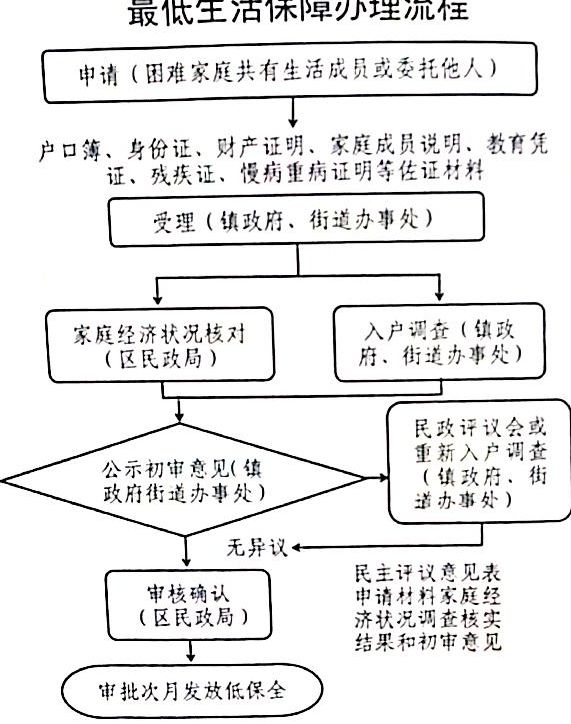 